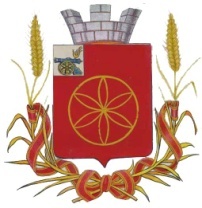 АДМИНИСТРАЦИЯ ПЕРЕВОЛОЧСКОГО СЕЛЬСКОГО ПОСЕЛЕНИЯ РУДНЯНСКОГО РАЙОНА СМОЛЕНСКОЙ ОБЛАСТИ                                                        П О С Т А Н О В Л Е Н И Еот 20 сентября .  № 109О внесении изменений в постановление Администрации Переволочского сельского поселения Руднянского района Смоленской области от 11.11.2013 г. № 100 «Об утверждении муниципальной программы ««Содействие занятости населения на территории муниципального образования Руднянский район Смоленской области» на 2014-2016 годы»В соответствии со статьей 179 Бюджетного кодекса Российской Федерации, руководствуясь Федеральным законом от 06.10.2003 № 131-ФЗ «Об общих принципах организации местного самоуправления в Российской Федерации», постановлением Администрации Переволочского сельского поселения Руднянского района Смоленской области № 99 от 08.11.2013 г. «Об  утверждении порядка принятия решения о разработке муниципальных программ, их формирования и реализации»,  Уставом Переволочского сельского поселения Руднянского района Смоленской области, Администрация Переволочского сельского поселения Руднянского района Смоленской области  п о с т а н о в л я е т:1. 1. Внести следующие изменения:1.1. В паспорте программы раздел «Наименование муниципальных программ (основных мероприятий)» изложить в следующей редакции:      «Содействие занятости населения на территории муниципального образования Руднянский район Смоленской области» на 2014-2016 годы, в том числе основные мероприятия:- Обеспечение условий для поддержки безработного населения» 1.2. В паспорте программы раздел «Объемы ассигнований муниципальной программы (по годам реализации и в разрезе источников финансирования)» изложить в следующей редакции:          «Объем бюджетных ассигнований местного бюджета на реализацию муниципальной программы составляет   6 630,00 рублей. Объем бюджетных ассигнований на реализацию муниципальной  программы по годам составляет:1.3. В разделе 4. « Обоснование ресурсного обеспечения муниципальной программы» абзац 3 изложить в следующей редакции:      «Общий объём финансовых  средств, для осуществления Программы оставляет 6 630,00 рублей:в 2014 году – 6 630,00  рублей;в 2015 году –0,00 рублей;в 2016 году- 0,00  рублей.»2. Настоящее постановление вступает в силу с момента подписания и подлежит размещению на официальном сайте муниципального образования Руднянский район Смоленской  области  rudnya.rf..3. Контроль за исполнением постановления возложить на Главу муниципального образования Чернякова В.А.Глава муниципального образованияПереволочского сельского поселенияРуднянского района Смоленской области                                      В.А.Черняков       МУНИЦИПАЛЬНАЯ ПРОГРАММА«Содействие занятости населения на территории муниципального образования Руднянский район Смоленской области» на 2014-2016 годы.ПАСПОРТМуниципальной программы «Содействие занятости населения на территории муниципального образования Руднянский район Смоленской области» на 2014-2016 годы.Общая характеристика социально-экономической сферы реализации муниципальной программы.Переволочское  сельское поселение Руднянского района Смоленской области (далее – сельское поселение) включает в себя 18 населенных пунктов. Реализация данной программы обеспечит условия для своевременного и эффективного выполнения органом местного самоуправления сельского поселения   закрепленных за ним полномочий.Организация и проведение общественных и временных работ – явление, широко распространенное в странах с рыночной экономикой. Общественные и временные работы – это массовое привлечение государством в лице его местных органов к временной трудовой деятельности граждан.Основными направлениями Программы являются: - реализация прав граждан на труд и социальную защиту от безработицы, а также создание дополнительных временных рабочих мест в муниципальном образовании Переволочского сельского поселения Руднянского района Смоленской области;-  обеспечение оплаты труда участников оплачиваемых общественных работ на уровне не ниже минимального размера оплаты труда.Программа обеспечивает регулирование негативных процессов в экономике муниципального образования Переволочского сельского поселения Руднянского района Смоленской области. В качестве основных принципов планирования расходов на реализацию задач в области обеспечения защиты населения от безработицы и организации оплачиваемых общественных и временных работ являются обеспечение необходимого уровня качества предоставления государственных услуг, ориентация на  решение  проблем временного трудоустройства граждан и обеспечение оплаты труда на уровне не ниже минимального размера оплаты труда.2. Приоритеты муниципальной политикив сфере реализации муниципальной программы, цели, целевые показатели, описание ожидаемых конечных результатов, сроки и этапы реализации муниципальной программыОсновной целью Программы является создание комплексной системы временного трудоустройства и дополнительной социальной поддержки безработных граждан, безработных граждан, испытывающих трудности в поиске работы, несовершеннолетних граждан в возрасте от 14 до 18 лет в свободное от учебы времяДля достижения поставленной цели необходимо выполнение следующих задач:1) осуществление потребностей территории и организаций в выполнении работ, носящих временный или сезонный характер;2) сохранение мотивации к труду у лиц, имеющих длительный перерыв в работе или не имеющих опыта работы; 3) обеспечение временной занятости безработных граждан в целях смягчения социально-психологических последствий безработицы на период активного поиска постоянного места работы;4) организация временной занятости для граждан, испытывающих трудности в поиске работы;5) дополнительная социальная  поддержка  граждан, ищущих работу,  несовершеннолетних граждан в возрасте от 14 до 18 лет. В приоритетном порядке для участия в данной Программе направляются безработные граждане, не получающие пособие по безработице и безработные граждане,  состоящие на учете в органах службы занятости свыше 6 месяцев.Муниципальную программу предполагается реализовывать в один этап - в 2014 - 2016 годах.Сведения о целевых показателях реализации муниципальной программы представлены в приложении № 1 к муниципальной программе.3. Обобщенная характеристика основных мероприятий программы и подпрограмм       Реализация муниципальной программы позволит:- органам местной власти обеспечить рабочей силой те сферы общественно полезной деятельности, в которых испытывается ее недостаток из-за ограниченности бюджетных средств, выделяемых на развитие инфраструктуры, ее социальной сферы и т.п.;- обеспечить потребность муниципального образования Переволочского сельского поселения Руднянского района Смоленской области в выполнении работ, носящих временный или сезонный характер, используя труд безработных граждан;- организовать свободное время граждан, ищущих работу, путем временного трудоустройства;- сохранить мотивацию к труду и  приобрести утраченные   навыки у лиц, имеющих длительный перерыв в работе, приобщить  к коллективному общественно значимому труду молодежь, не имеющую опыта работы и привить потребность в труде;- заработать собственным трудом деньги и улучшить материальное положение в семье.Реализация данной Программы предусматривает организовать временную занятость 1 безработных граждан на период поиска постоянной работы, 1 безработных граждан, испытывающих трудности в поиске работы, а также обеспечить  и временную занятость 1 несовершеннолетних граждан в возрасте от 14 до 18 лет в свободное от учебы время на территории муниципального образования:Перечень основных мероприятий Программы:          План реализации муниципальной программы представлен в приложении № 2 к муниципальной программе.4. Обоснование ресурсного обеспечения муниципальной программы. Муниципальная программа ориентирована на создание общих для всех участников бюджетного процесса, в том числе исполнительных органов, условий и механизмов их реализации.Обоснование планируемых объемов ресурсов на реализацию муниципальной программы заключается в следующем:-  муниципальная программа обеспечивает значительный, а по ряду направлений решающий вклад в достижение практически всех стратегических целей, в том числе путем создания и поддержания благоприятных условий для экономического роста за счет обеспечения макроэкономической стабильности и соблюдения принятых ограничений по долговой нагрузке, повышения уровня и качества жизни населения муниципального образования Переволочского сельского поселения Руднянского района  Смоленской области;- расходы на реализацию программы  включают в себя общий объем бюджетных ассигнований местного бюджета на период реализации муниципальной программы в соответствии с утвержденной бюджетной росписью в пределах доведенных лимитов бюджетных обязательств согласно решению о местном  бюджете на очередной финансовый год и плановый период.     Общий объём финансовых  средств, для осуществления Программы  составляет 6 630,00 рублей:в 2014 году – 6 630,00 рублей;в 2015 году – 0,00 рублей;в 2016 году -  0,00  рублей.Объём финансирования мероприятий Программы из бюджета Переволочского сельского поселения  подлежит уточнению при формировании местного бюджета на очередной финансовый год и плановый период.ЦЕЛЕВЫЕ ПОКАЗАТЕЛИреализации  муниципальной программы «Содействие занятости населения на территории муниципального образования Руднянский район Смоленской области» на 2014-2016 годы.ПЛАНреализации муниципальной программы «Содействие занятости населения на территории муниципального образования Руднянский район Смоленской области» на 2014-2016 годы.ГодВСЕГО(рублей)В том числе средства местного бюджета (рублей)20146 630,006 630,0020150,000,0020160,000,00УТВЕРЖДЕНА постановлением Администрации от 20.09.2016  №   109Администратор  муниципальной программы   Администрация Переволочского сельского поселения Руднянского района Смоленской областиОтветственные исполнители  подпрограмм муниципальной программы   Администрация Переволочского сельского поселения Руднянского района Смоленской областиИсполнители основных мероприятий муниципальной программы  Органы местного самоуправления Переволочского  сельского поселения Руднянского района Смоленской областиНаименование муниципальных программ (основных мероприятий) «Содействие занятости населения на территории муниципального образования Руднянский район Смоленской области» на 2014-2016 годы, в том числе основные мероприятия:- Обеспечение условий для поддержки безработного населенияЦель муниципальной программы- организация общественных работ для трудоустройства безработных граждан;- создание на территории поселения благоприятных условий для жизни, работы и отдыха;-привлечение граждан к активному участию в самоуправлении с целью дальнейшего развития социальной инфраструктуры, повышения уровня жизни населения;-эффективное решение вопросов местного значения в части развития, содержания и обеспечения территории Переволочского сельского поселения Руднянского района  Смоленской области;Целевые показатели реализации муниципальной программы  - охват бюджетных ассигнований местного бюджета показателями, характеризующими цели и  результаты  их использования;- создание комплексной системы временного трудоустройства и дополнительной социальной поддержки безработных граждан, безработных граждан, испытывающих трудности в поиске работы, несовершеннолетних граждан в возрасте от 14 до 18 лет в свободное от учебы время;Сроки (этапы) реализации муниципальной программыодин этап, 2014-2016 годыОбъемы ассигнований муниципальной программы (по годам реализации и в разрезе источников финансирования)объем бюджетных ассигнований местного бюджета на реализацию муниципальной программы составляет   6 630,00 рублейОбъем бюджетных ассигнований на реализацию муниципальной  программы по годам составляет:Ожидаемые результаты реализациимуниципальной программы-повышение уровня социально-экономического развития сельских территорий  муниципального образования;- создание комплексной системы временного трудоустройства и дополнительной социальной поддержки безработных граждан, безработных граждан, испытывающих трудности в поиске работы, несовершеннолетних граждан в возрасте от 14 до 18 лет в свободное от учебы время;-   трудоустройство на временные рабочие места:1 чел.- безработных граждан.п/пНаименование мероприятияНаименование расходов по мероприятию1- Организация общественных работ для трудоустройства безработных гражданТрудоустройство на временные рабочие места безработных граждан  сельского поселенияПриложение № 1к муниципальной программе № п/пНаименование показателяЕдиница измеренияБазовое значение показателей по годамБазовое значение показателей по годамПланируемое значение показателей Планируемое значение показателей Планируемое значение показателей № п/пНаименование показателяЕдиница измерения2-й год до начала реализации Муниципальнойпрограммы1-й год до начала реализации Муниципальной программы1-й год реализации Муниципальной  программы2-й год реализации Муниципальной  программы3-й год реализации  Муниципальной программы12345678«Содействие занятости населения на территории муниципального образования Руднянский район Смоленской области» на 2014-2016 годы.«Содействие занятости населения на территории муниципального образования Руднянский район Смоленской области» на 2014-2016 годы.«Содействие занятости населения на территории муниципального образования Руднянский район Смоленской области» на 2014-2016 годы.«Содействие занятости населения на территории муниципального образования Руднянский район Смоленской области» на 2014-2016 годы.«Содействие занятости населения на территории муниципального образования Руднянский район Смоленской области» на 2014-2016 годы.«Содействие занятости населения на территории муниципального образования Руднянский район Смоленской области» на 2014-2016 годы.«Содействие занятости населения на территории муниципального образования Руднянский район Смоленской области» на 2014-2016 годы.1.Охват бюджетных ассигнований местного бюджета показателями, характеризующими цели и результаты их использования%1001001001001002создание комплексной системы временного трудоустройства и дополнительной социальной поддержки безработных граждан, безработных граждан, испытывающих трудности в поиске работы, несовершеннолетних граждан в возрасте от 14 до 18 лет в свободное от учебы время;%100100100100100Приложение № 2к муниципальной программе № п/пНаименованиеИсполнительмероприятияИсточник финансового обеспечения (расшифро-вать)Объем средств на реализацию муниципальной программы на очередной финансовый год и плановый период (рублей)Объем средств на реализацию муниципальной программы на очередной финансовый год и плановый период (рублей)Объем средств на реализацию муниципальной программы на очередной финансовый год и плановый период (рублей)Объем средств на реализацию муниципальной программы на очередной финансовый год и плановый период (рублей)Планируемое значение показателя реализации муниципальной программы на очередной финансовый год и плановый период (%)Планируемое значение показателя реализации муниципальной программы на очередной финансовый год и плановый период (%)Планируемое значение показателя реализации муниципальной программы на очередной финансовый год и плановый период (%)№ п/пНаименованиеИсполнительмероприятияИсточник финансового обеспечения (расшифро-вать)всегоочередной финансо-вый год1-й год планового периода2-й год планового периодаочередной финансовый год1-й год планового периода2-й год планового периода1223445678910111.«Содействие занятости населения на территории муниципального образования Руднянский район Смоленской области» на 2014-2016 годы.1.«Содействие занятости населения на территории муниципального образования Руднянский район Смоленской области» на 2014-2016 годы.1.«Содействие занятости населения на территории муниципального образования Руднянский район Смоленской области» на 2014-2016 годы.1.«Содействие занятости населения на территории муниципального образования Руднянский район Смоленской области» на 2014-2016 годы.1.«Содействие занятости населения на территории муниципального образования Руднянский район Смоленской области» на 2014-2016 годы.1.«Содействие занятости населения на территории муниципального образования Руднянский район Смоленской области» на 2014-2016 годы.1.«Содействие занятости населения на территории муниципального образования Руднянский район Смоленской области» на 2014-2016 годы.1.«Содействие занятости населения на территории муниципального образования Руднянский район Смоленской области» на 2014-2016 годы.1.«Содействие занятости населения на территории муниципального образования Руднянский район Смоленской области» на 2014-2016 годы.1.«Содействие занятости населения на территории муниципального образования Руднянский район Смоленской области» на 2014-2016 годы.1.«Содействие занятости населения на территории муниципального образования Руднянский район Смоленской области» на 2014-2016 годы.1.«Содействие занятости населения на территории муниципального образования Руднянский район Смоленской области» на 2014-2016 годы.1.1.Организация  общественных работ для трудоустройства безработных граждан Органы местного самоуправления Переволочского сельского поселенияОрганы местного самоуправления Переволочского сельского поселенияОрганы местного самоуправления Переволочского сельского поселениясредства местного бюджета6 6306 63000100100100